Minutes 
Campus Bicycle Advisory CommitteeColorado State UniversityThursday, Dec. 10, 2020 
11:30 – 1:00 pm Zoom MeetingIn attendance: Sylvia Cranmer, Ed Weschler (guest), Erika Benti, Ed Peyronnin, Les Harper, Tara Shadowen (guest), Connor Freeman (guest), Tom Harmon, Alisha Zellner, Bret Ellis, Tracey Lipfert, Jake Wilson (guest), Aaron Fodge, Aaron Buckley, Mary Liang, Catherine Douras, Connor Williams (guest), Dave Dixon, Joy Childress, Cindy Conlin, Sophia Shepp, Carol Busch, Steven Dove
Call to order (Sylvia)Introductions/Roundtable – 20 mins.
Name/Affiliation/News to share?Erika Benti (Parking and Transportation Services): Update on Rams Ride Right for the Fall Semester: 30 events scheduled (had to cancel 4 dur to air quality and snow), Police were out with us at 8, overall, distributed 492 x $5 Ram Cash awards (tot $2,460). Used only about half of our funding, so proposed to ATFAB (the sponsor) that we use the remainder in the Spring semester.Ed Peyronnin: construction of Nutrien building going very well. Will be done about one year from January; “theater in the round” style teaching space
Updates from City BAC: annual update for street maintenance, expect some impact due to COVID on street sweeping; making effort to keep bike lanes clear when sweeping and plowing
Workplan for the coming year: may incorporate changes to the wording for “Enforcement”
Submitted grant application for Mail Creek Trail for Power Line Trail crossing at Harmony, would be complete summer 2022Les Harper (Housing and Dining Services): has a person doing the design for the float for the Homecoming Parade, needs to know the theme. Sylvia suggested that we form a subcommittee – if anyone is interested (5-7 people), represent multi-modal campus. Please contact Sylvia to be added to Alisha Zellner: Ride for Racial Justice; wants to talk about options for diverting bikes before being impounded by PoliceTracey Lipfert (City of Fort Collins FC Moves) 230 bike lights given away at Light Up the Night pop-ups; regularly hosting online classes for bike safetyAaron Fodge (Parking and Transportation Services): Showed pictures of newly-widened trail segment near Lagoon and wayfinding signs (including removeable “COVID route” signs) from CDOT grants for community resilienceMary Liang (Housing and Dining Services): U-lock study at Corbett in the Fall; heads-up that my team leads the move-out program at the end of the year, so if folks have questions or suggestions regarding abandoned bikes, please reach out.Dave Dixon (Bike Fort Collins): BFC had presented at the BAC on intersection improvements, were invited to present to the City’s Transportation Board, will return for another presentation in 2021. Working in early stages with the City on a “paint the pavement” initiative (identify intersection(s) to use paint for traffic calming or to make then safer).Joy Childress (CSU Police): Have been impounding abandoned bikes. Have done about 400 bikes in the past month, will have Surplus load going out on Dec 28. Used to give away bikes to people in need, but got in trouble because it was considered state property, so Surplus should be at the table. Updated policy for how long bikes need to stay in the impound lot, now only 45 days.Cindy Conlin (International Programs): updated website with info to donate their bike when they leave; busy working on immigration documents ready to get students in for the Spring.Sophia Shepp (Environmental Affairs, ASCSU): will have a class during this time next semester, so looking for a replacement ASCSU RepMet with City of Fort Collins re: Our Climate Future Big Moves Plan
Involved in u-lock study
Senior Design Project Update - 20 mins.: Dixon CanalSenior design team presented an overview of their project plan to create design alternatives for the Dixon Canal Trail throughout the Spring 2021 semester for client, Aaron Fodge.See slide deck enclosed and contact Project Manager Ed Weschler with any comments (edwesch@rams.colostate.edu)
Bikeshare RFP Update – timeline for vendor selection – 15 mins.: Aaron FodgeZagster/Pace went out of business this SpringIssued joint RFP from City/CSU and held pre-proposal meeting with interested firmsHave received proposals and are evaluating them nowWill likely award contract early in 2021 and start the new contract with the selected company in the Spring or early summer.Question from Sylvia: Have other universities’ bike and scooter share systems been impacted by the pandemic?Answer from Aaron: Yes, it has impacted many of those companies.
Set agenda for next meeting/Adjourn – 5 mins.Alisha Zellner (CSU Police) and Cindy Conlin (International Programs) to talk about ways to divert abandoned bikes before they are impounded by Police, increase access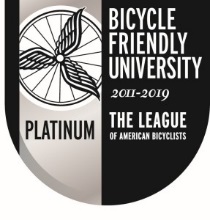 